Publicado en Madrid el 22/09/2021 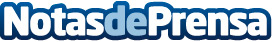 Croquetas: bocados con 155 años de historia en EspañaLa bechamel, la temperatura del aceite o el tamaño, algunas de las claves para conseguir que las croquetas sigan haciendo historia en una mini guía elaborada por Oído Cocina GourmetDatos de contacto:Redacción648183184Nota de prensa publicada en: https://www.notasdeprensa.es/croquetas-bocados-con-155-anos-de-historia-en Categorias: Gastronomía Sociedad Restauración Consumo http://www.notasdeprensa.es